FORMULÁRIO PARA A SUBMISSÃO DE PEDIDO DE REGISTRO DE MARCAPara efeito do presente documento, aplica(m)-se a(s) seguinte(s) definição(ões) e conceito(s):Propriedade Intelectual: soma dos direitos relativos às obras literárias, artísticas e científicas, às interpretações dos artistas intérpretes e às execuções dos artistas executantes, aos fonogramas e às emissões de radiodifusão, às invenções em todos os domínios da atividade humana, às descobertas científicas, aos desenhos e modelos industriais, às marcas industriais, comerciais e de serviço, bem como às firmas comerciais e denominações comerciais, à proteção contra a concorrência desleal e todos os outros direitos inerentes à atividade intelectual nos domínios industrial, científico, literário e artístico (OMPI, 1967).Registro de Marca: a marca é basicamente um sinal usado para fazer a distinção entre os produtos ou serviços oferecidos por uma empresa e aqueles oferecidos por outra empresa. Pela legislação brasileira, são passíveis de registro como marca, todos os sinais distintivos visualmente perceptíveis, não compreendidos nas proibições legais, conforme disposto no art. 122 da Lei 9279/96. (INPI, 2020).A Relação de documentos que devem compor o arquivo compactado para submissão e pedido de proteção de Marca:Formulário padrão - MarcaRelatório de Busca de anterioridadeDocumento de imagem em JPG (arquivo separado conforme formato pré-definido)FORMULÁRIO PADRÃO – MARCA1- Dados da Marca2- Imagem da marca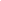 Se a forma de apresentação da marca solicitada for tridimensional, o usuário deve anexar, como imagem principal, uma única vista do objeto em perspectiva. Outras vistas do objeto (posterior, frontal, superior, inferior e laterais) deverão ser anexadas em seguida, de modo a permitir suficiente compreensão da forma sobre a qual se requer a proteção como marca. O requerente deve ainda anexar uma breve descrição da marca, indicando suas principais características.Favor incluir neste formulário uma imagem da marca. Esta inclusão não descarta a obrigatoriedade de anexar juntamente aos demais documentos o arquivo JPG da marca.3- Especificação de Produtos ou Serviços, segundo a Classificação de NICE e listas auxiliaresA especificação de produtos ou serviços se refere à escolha dos produtos ou serviços que a marca visa assinalar. Os produtos ou serviços escolhidos devem ser enquadrados em apenas uma classe. A escolha da classe que identifica os produtos ou serviços que realmente são fornecidos pelo requerente é muito importante, pois a classificação constitui um relevante instrumento administrativo, principalmente no que se refere à busca de anterioridades. Vale observar que a Classificação Internacional de Produtos e Serviços e suas listas auxiliares encontram-se disponíveis para download no portal do INPI disponível no link: https://www.gov.br/inpi/pt-br/servicos/marcas/classificacao-marcas 4- Classificação dos Elementos Figurativos da Marca - CFE(4), segundo a Classificação de VienaPara os casos em que a forma de apresentação da marca for mista, figurativa ou tridimensional, faz-se necessário classificar seus elementos figurativos. Isto se deve principalmente ao fato de que, no momento do exame de registrabilidade, a busca figurativa deve se pautar em determinados critérios previamente estabelecidos para facilitar as sistemáticas de busca em grandes bancos de dados como o do INPI. Esses critérios preestabelecidos encontram respaldo na Classificação Internacional de Elementos Figurativos.Como forma de auxiliar o usuário na busca pela classificação que melhor corresponde ao elemento figurativo objeto do pedido, o formulário apresenta ferramentas de pesquisa e seleção de tais informações. Assim, semelhante ao que ocorre na seleção de especificação de produtos ou serviços, o usuário pode efetuar a pesquisa em todas as classes, clicando no botão  “Exibir lista de classes”, ou, mediante o uso de palavras-chave, através do botão “Pesquisa por palavra-chave”, através dos links: http://manualdemarcas.inpi.gov.br/projects/manual/wiki/3%C2%B705_Peticionamento_eletr%C3%B4nico_pelo_e-Marcas#Pesquisa-pelo-m%C3%A9todo-%E2%80%9CExibir-lista-de-classes%E2%80%9Dhttp://manualdemarcas.inpi.gov.br/projects/manual/wiki/3%C2%B705_Peticionamento_eletr%C3%B4nico_pelo_e-Marcas#Pesquisa-pelo-m%C3%A9todo-%E2%80%9CPesquisa-por-palavra-chave%E2%80%9D 5- DeclaraçõesApresentação da marca: Escolher um item.Natureza da marca: Escolher um item.Marca possui elemento em idioma estrangeiro:  ☐  Sim      ☐  Não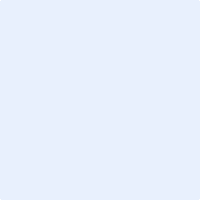 Classe escolhida: Clique aqui para digitar texto.	Descrição da Especificação: Clique aqui para digitar texto.
Categoria: Clique aqui para digitar texto.Divisão: Clique aqui para digitar texto.Seção: Clique aqui para digitar texto.Descrição: Clique aqui para digitar texto.☐ Em cumprimento ao disposto no art. 128 da Lei 9279/96, declaro, sob as penas da Lei, que exerço efetiva e licitamente atividade compatível com os produtos ou serviços reivindicados de modo direto ou através de empresas controladas direta ou indiretamente.☐ Declaro, sob as penas da lei, que todas as informações prestadas neste formulário são verdadeiras.